Отчет администрации Старооскольского городского округа об итогах реализации инициативного проектаНаименование проекта: Установка спортивной площадки в селе Котово Старооскольского городского округа.Фактическое место реализации проекта:Белгородская область, город Старый Оскол, село Котово.3. Дата начала реализации проекта (дата заключения соглашения о выделении субсидии на реализацию инициативных проектов):                 « 17 »   января   2022 г.4. Дата окончания реализации проекта: «22» сентября 2022 г. (днем окончания реализации проекта считается день завершения всех обязательств, предусмотренных муниципальным контрактом (договором, соглашением) на поставку товара, выполнение работ, оказание услуг в рамках реализации проекта). 5. Общая стоимость реализованного проекта    2 596 719,23 рублей.6. Краткое описание состояния объекта после реализации проекта с указанием количественных и качественных показателей: Обустройство спортивной площадки, общей площадью – 150 м2, с установкой на ней спортивного оборудования: СО 6.30 Спортивный тренажер – 1 шт., СО 6.48 Спортивный тренажер – 1 шт., СО 6.18 Спортивный тренажер – 1 шт., СО 7.17 Двойной треугольник – 1шт., СО 7.09 Брусья двойные для отжиманий разноуровневые – 1шт., СО 7.35 Турник воркаут 900, 1000 – 1 шт.Обустройство наружного освещения, устройство тротуаров, устройство спортивной площадки с бесшовным полиуретановым покрытием, установка ограждения, озеленение.7. К отчету прилагаются фотографии объекта по итогам реализации проекта.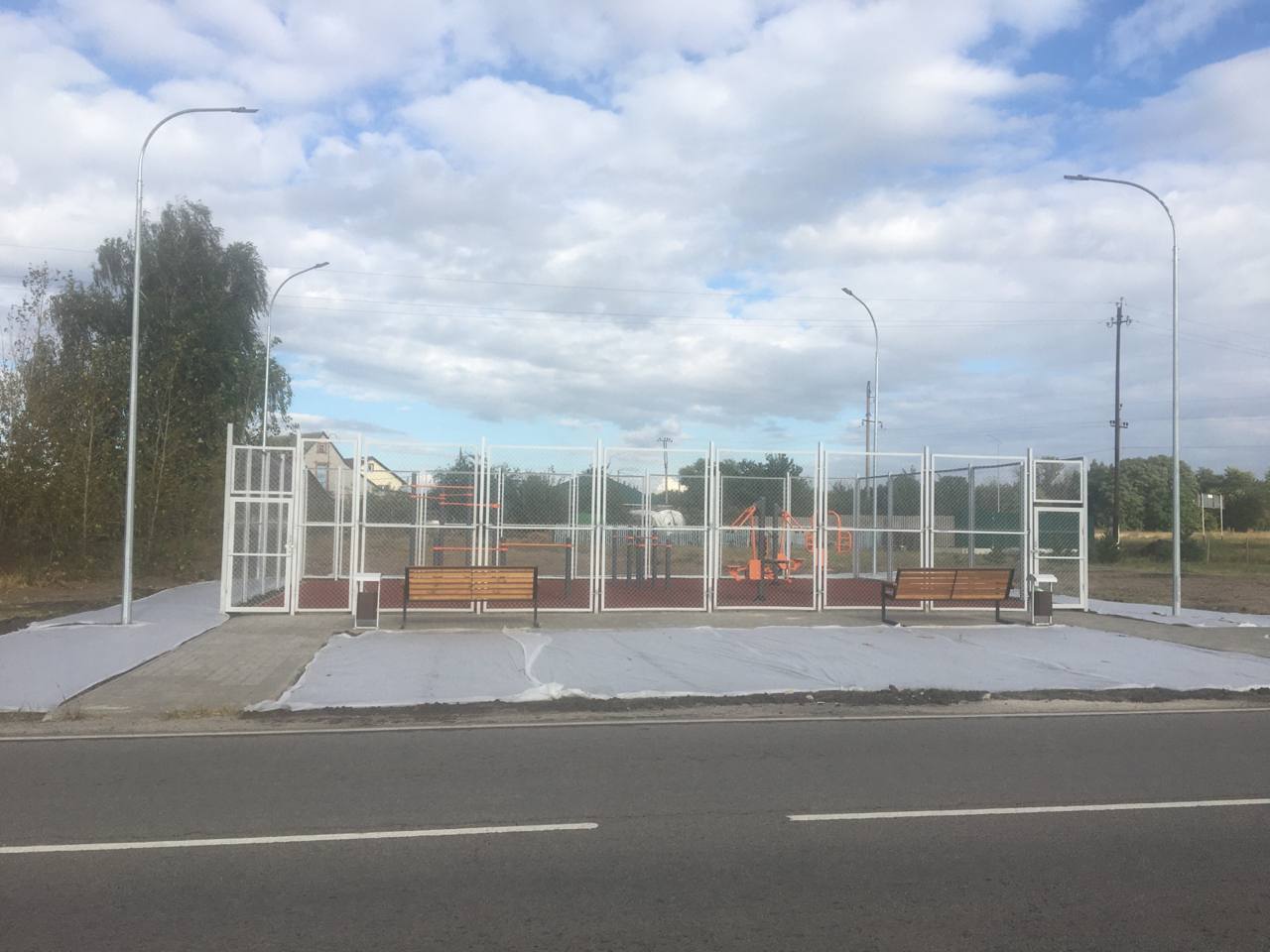 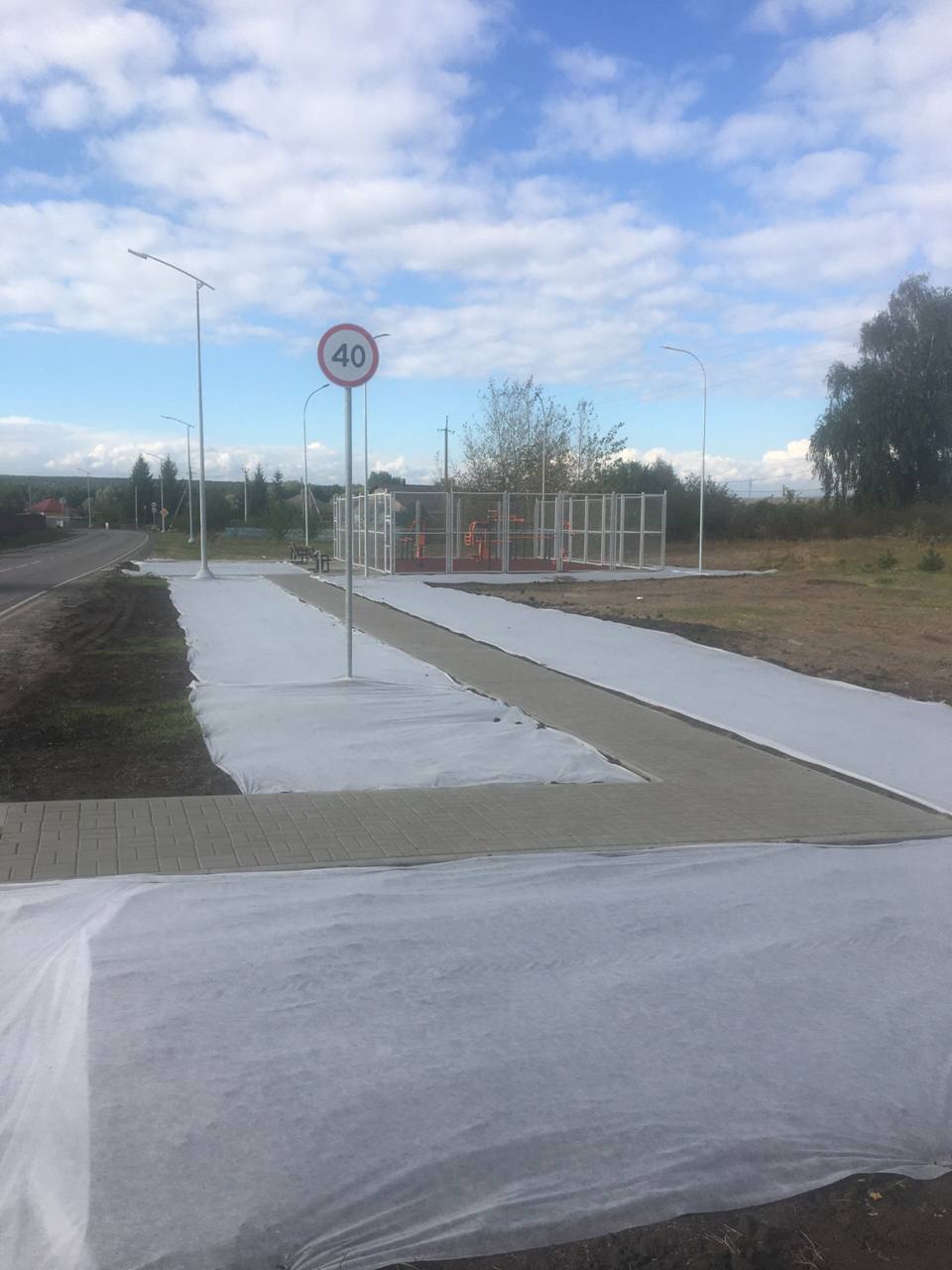 